Aurora’s Degree & PG College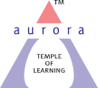 (ACCREDITED BY NAAC WITH 'B++' GRADE) Chikkadpally, Hyderabad 500020EVENT / ACTIVITY DETAILED REPORTPROGRAM SCHEDULE : The programme was scheduled on 21 February 2022 from 10 a.m  to 11  am. At RTC cross road Block 6The programme began at 10 a.m At around 10.10 am   convener Dr. N. Suryakanthi welcomed the Students.The Event programme began at 10.15 a.m The programme ended with a vote of thanks given by R.Heena.2. LIST OF FACULTY COORDINATORS (DEPARTMENT)LIST OF THE STUDENT COORDINATORS (NAME , ROLL NO, CLASS & SECTION) LIST OF THE PARTICIPANTS (NAME , ROLL NO, CLASS & SECTION, NO OF GIRLS, BOYS, CASTE )               YesPARAGRAPH ABOUT THE PROCEEDINGS (TILL THE END OF THE EVENT)Event started at 10.00 AM, students from our College joined. The program started with introduction. Introduction was given by Dr. N Suryakanthi & Heena. After introduction, matrubhasha song was presented   both in Telugu and Hindi languages. After the song  C.John simon first year have anchored very effectively. Telugu power point presentation & Hindi power point presentation was also shown and the content was explained. Some students put forth their views about matrubhasha.M.K Sunny paul final year students sings a song .kashish sharma presented Hindi poetry .   More than 50 participants  in this  event. Students actively participated in this  program conducted by Language department. The event was successful. At the end of the informative session vote of thanks was given by R.Heena  and this was followed by a photo session. The event ended around 11.30 AM.6.INCOME AND EXPENDITURE               Nil  7.EVENT PHOTOS ( MIN 2 MAX 4)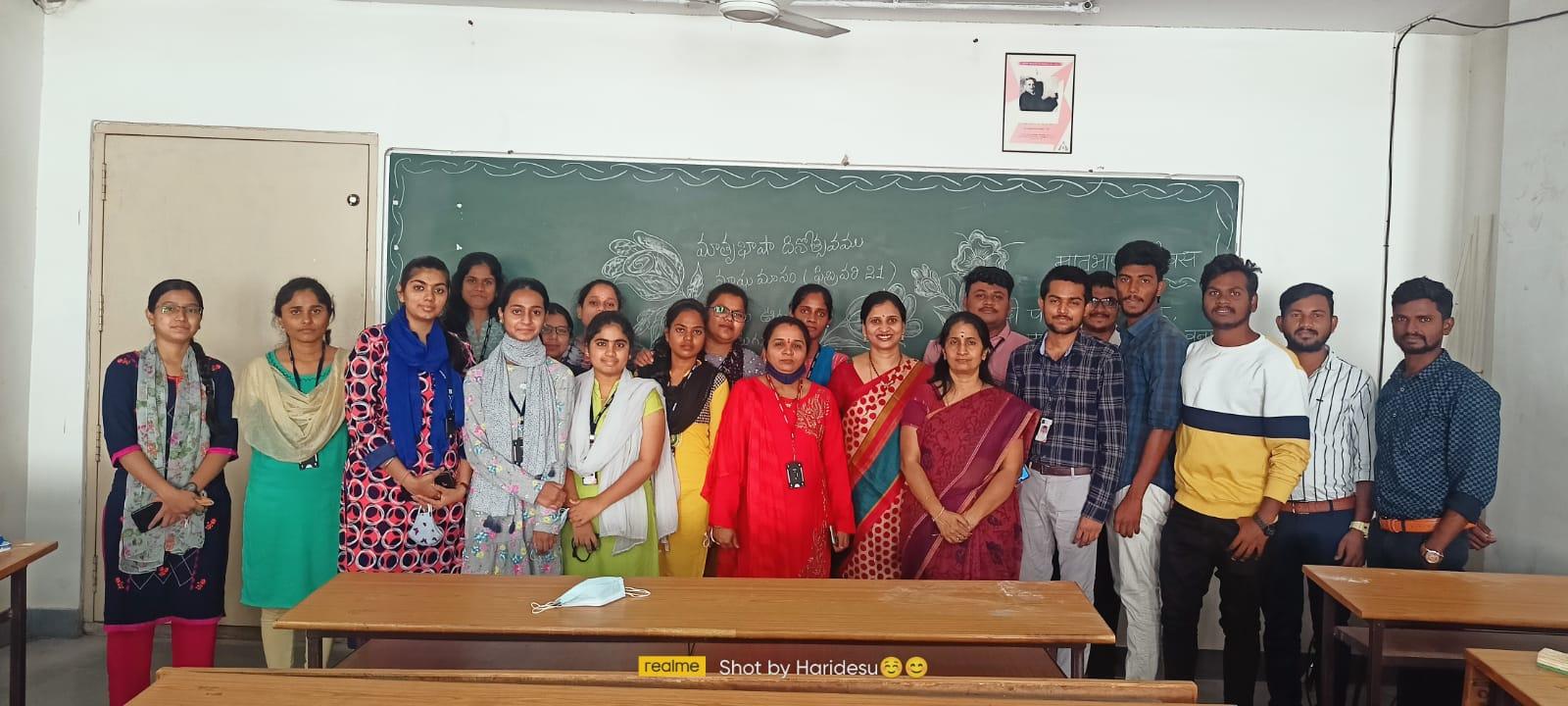 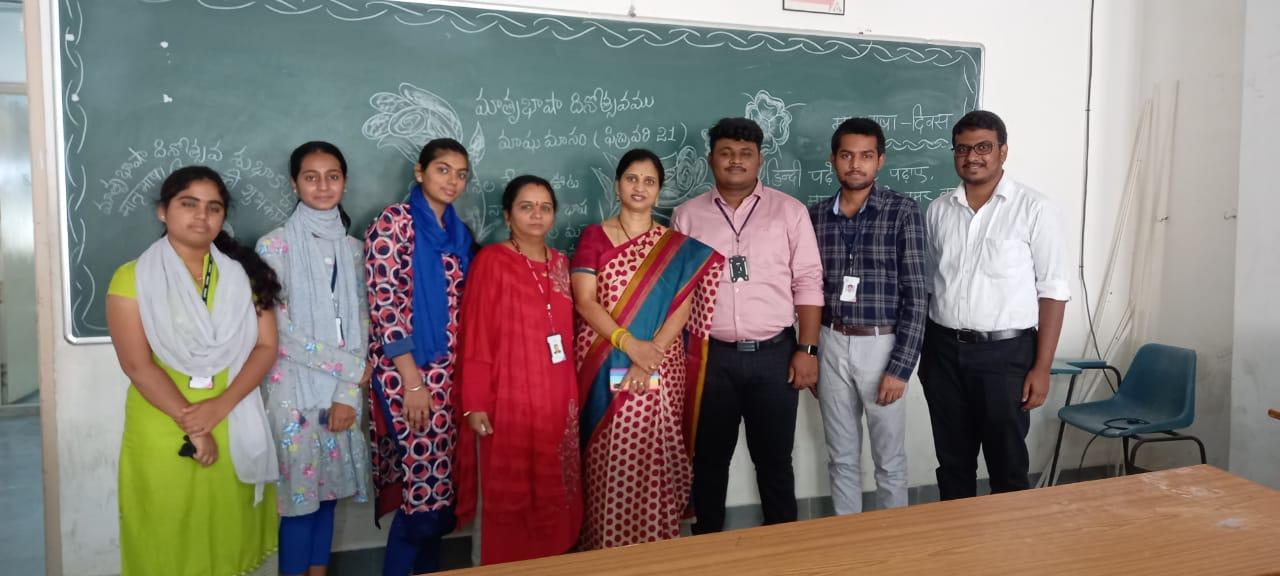 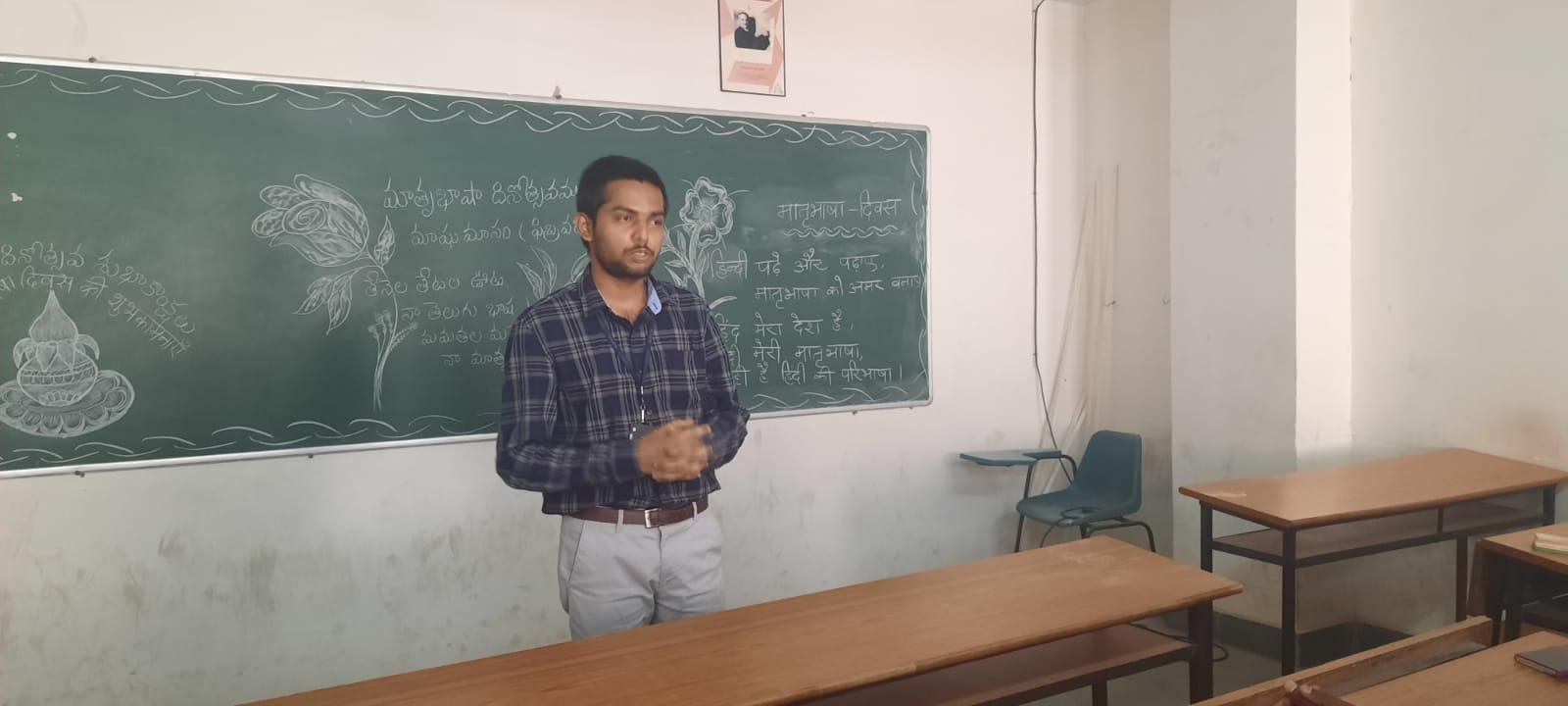 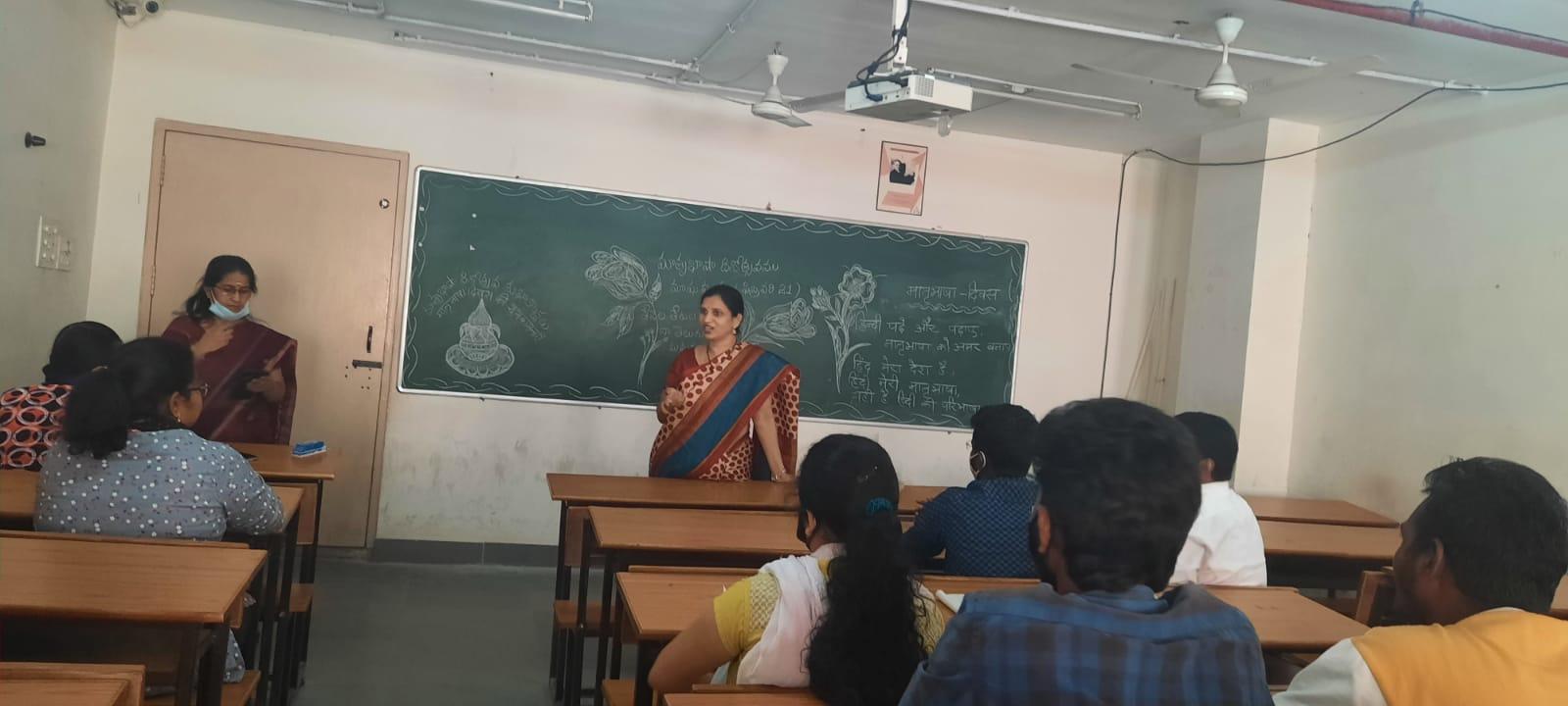 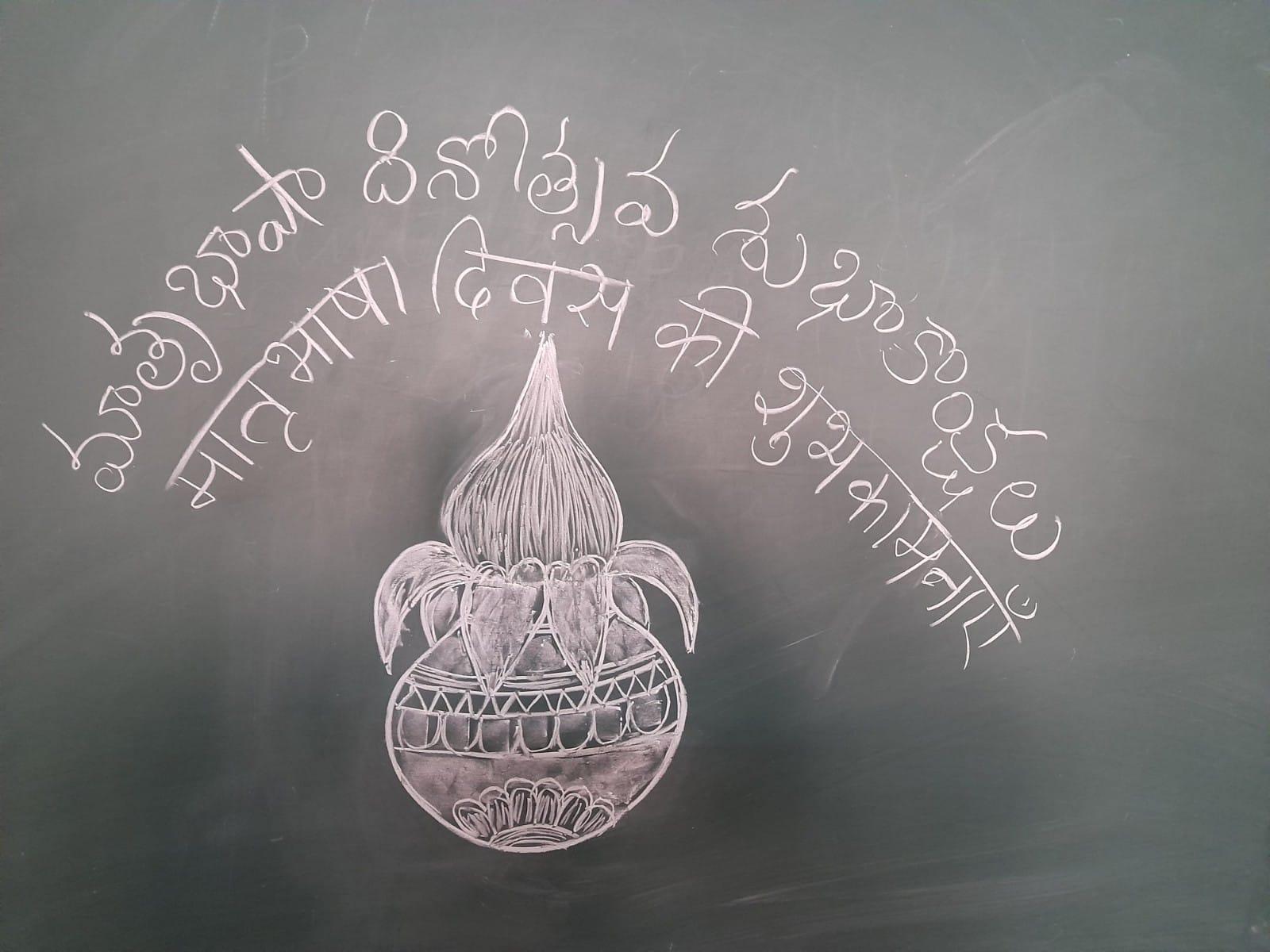 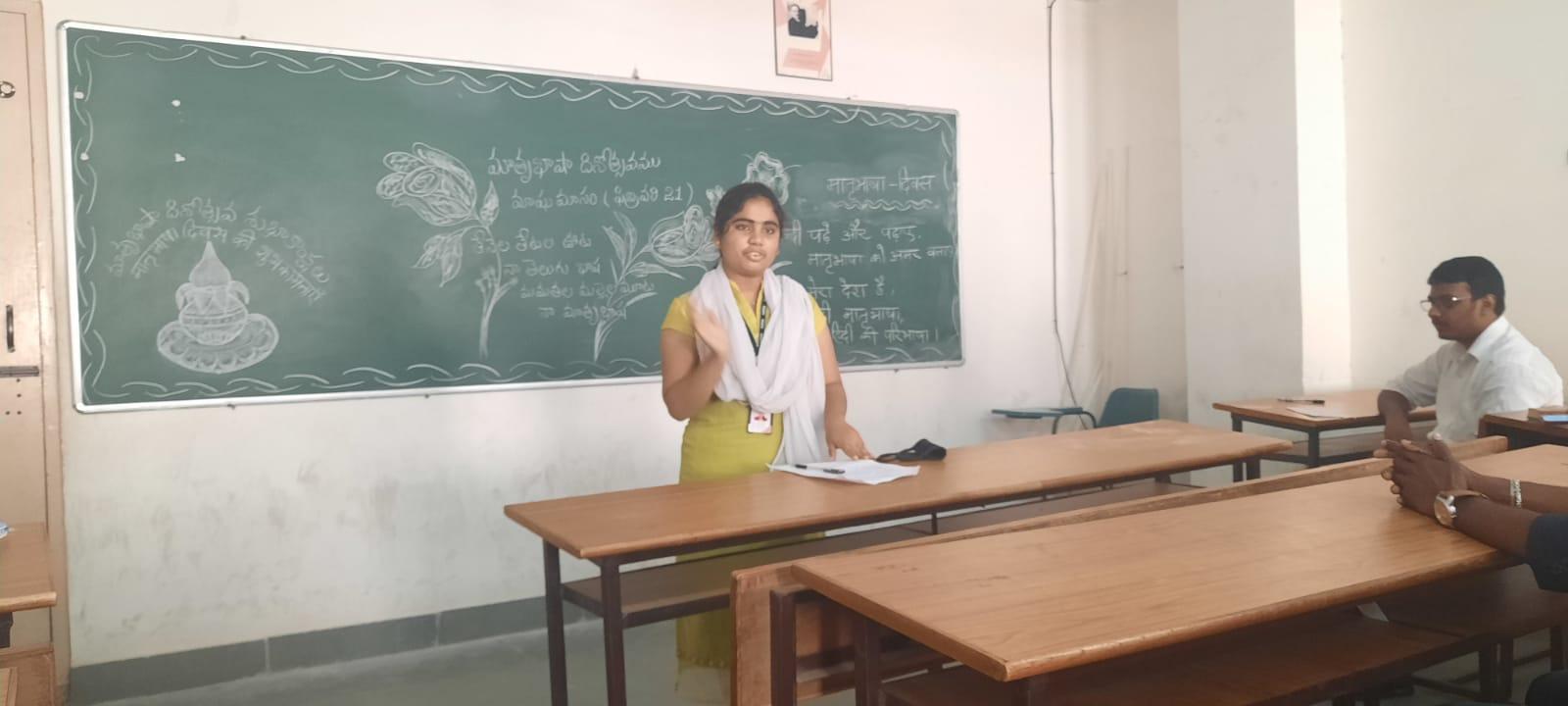   EVENT/ACTIVITY PROPOSALEVENT / ACTIVITY NOTICE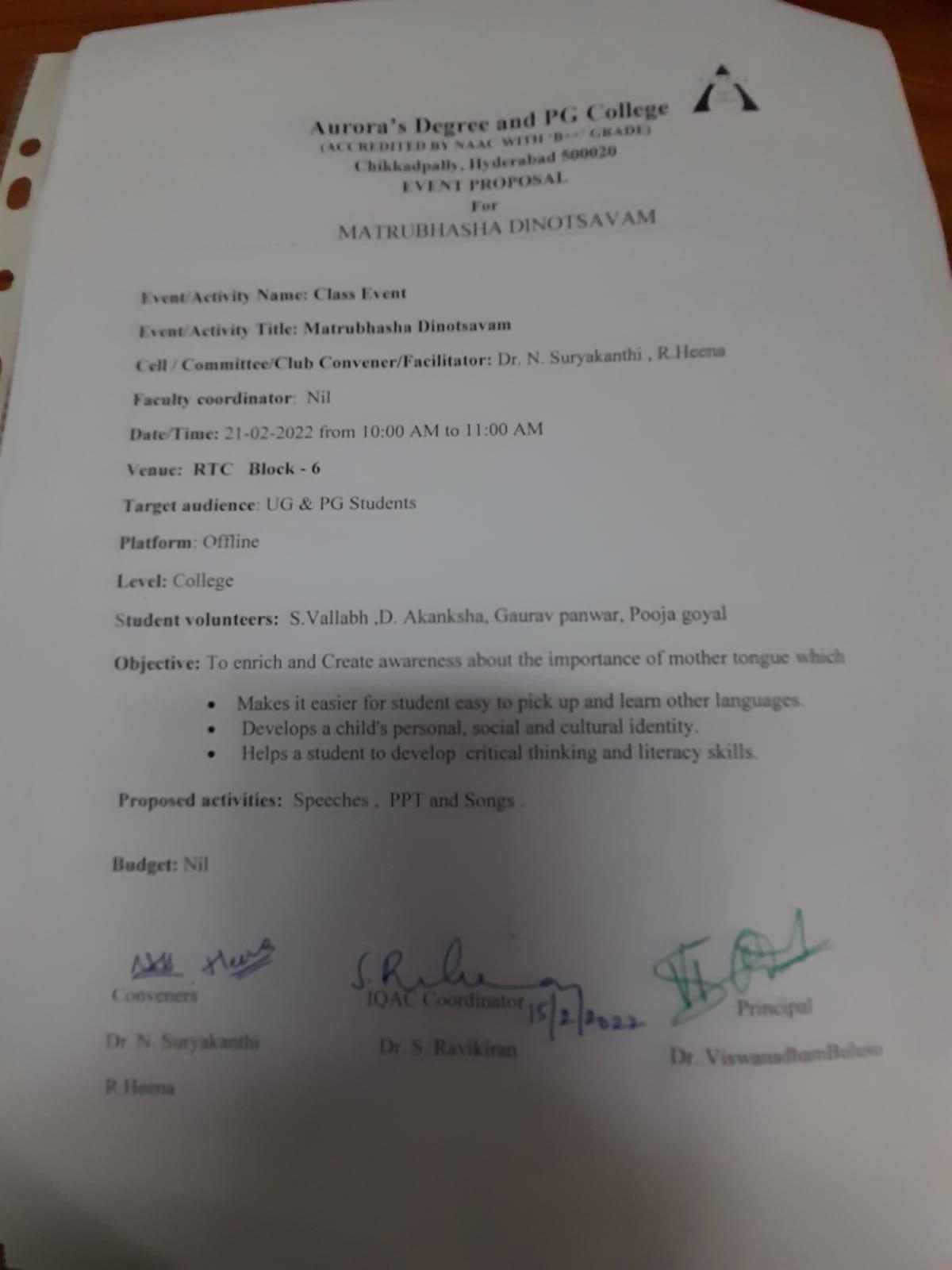 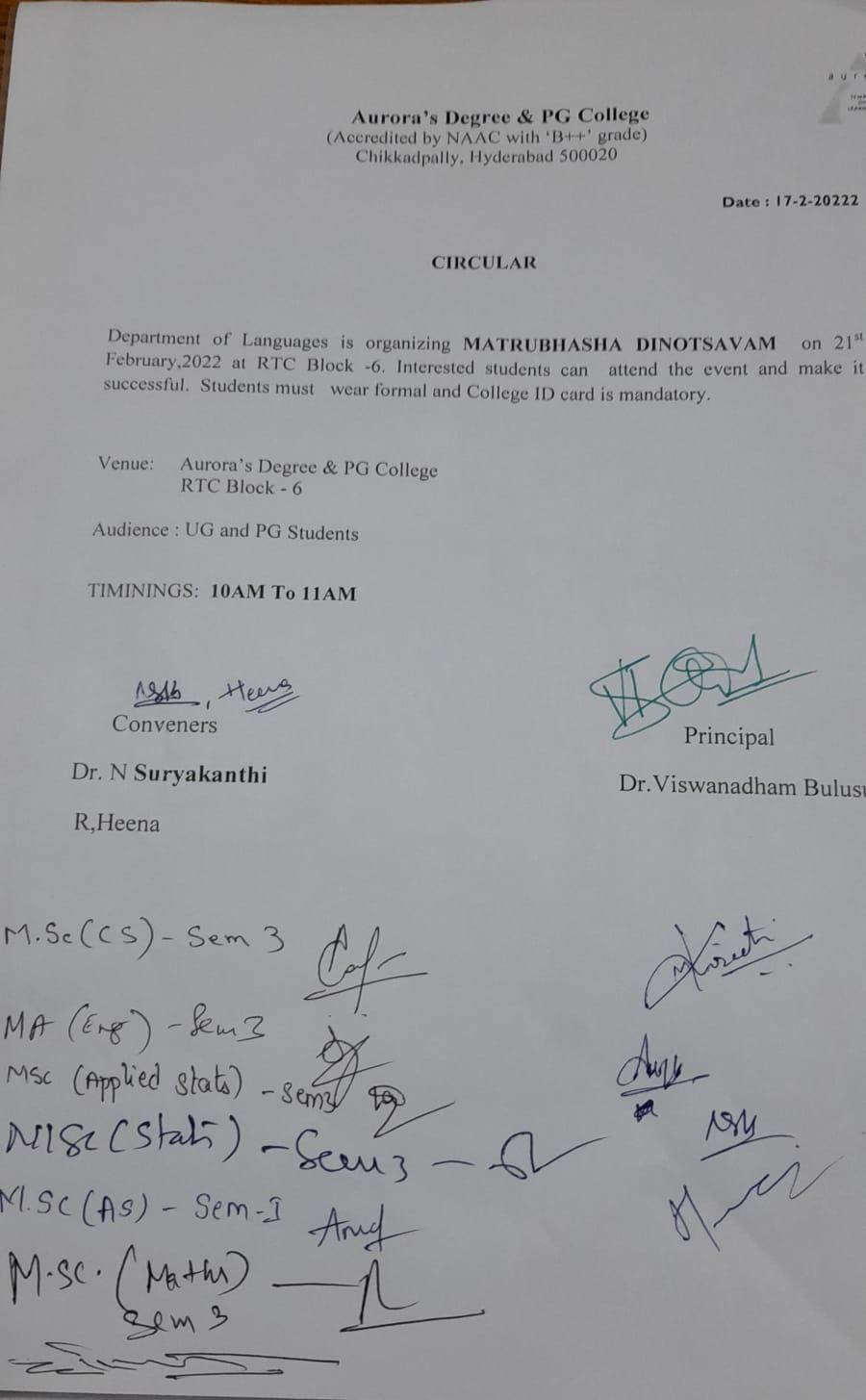       GUEST PROFILE (IF ANY)          NilFEED BACK IF ANY    Nil      RECEIPTS (IF ANY) Nil    CERTIFICATES (IF ANY)Nil   LETTERS OF COMMUNICATION (IF ANY)NilNAME OF THE EVENT / ACTIVITYMatrubhasha DinotsavamTYPE OR TITLE OF EVENT / ACTIVITYClass EventFACULTY INCHARGEDr. N SuryakanthiR.HeenaDEPARTMENT/CELL/COMMITTEE/CLUBLanguagesDATE21 February2022VENUERTC Cross Road Block 6TARGET AUDIENCEUG StudentsS.noFaculty NameRoleDepartment1Dr.N. Surya Kanti ConvenerAssociate Professor – Department of Second languages2Mrs. HeenaMemberAssistant  Professor Second languagesNAMEROLL NOCLASS & SECTIONC.John simon1051-21-459-027   MIGcS.Shivani1051-21-459-028MIGcPooja.Goyal            1051-21-684-005BBA Name of the students Roll number Class & Section S.Shivani   1051-21-459-028MIGcC.John simon1051-21-459-027   MIGcAakoju Pranathi Chary1051-20-009-016MA EnglishM Vidya Rani1051-20-009-001MA EnglishD Mounika1051-20-009-023MA EnglishYarrolla Supriya1051-20-009-024MA EnglishGajula Saritha1051-20-009-004MA EnglishGattigundla Durga Neeharika1051-20-009-019MA EnglishBoddu Shashi Kumar1051-20-009-020MA EnglishAdlagatla Vyshnavi1051-20-009-003MA EnglishJ Ganapathi Naidu1051-20-009-012MA EnglishThummala Shirisha1051-20-009-007MA EnglishChamanapelli Shivaprasad1051-20-009-013MA EnglishG Suresh1051-20-009-014MA EnglishP Chandana1051-20-009-010MA EnglishManupati Sagar1051-20-009-017MA EnglishSistla Pranamya1051-20-009-005MA EnglishPooja.Goyal            1051-21-684-005BBASalla Deekshitha1051-21-459-025MiGCPochaveni Kavya1051-21-459-026            MiGCKairamkonda Raju Kumar1051-21-459-029MiGCMaseedhpally Sanjana1051-21-459-030MiGCMiGCTejaswini TalikotaMiGCSwetha KumariMiGCSapna Ghosh1051-21-471-001MiBiCSumanth Venkata Sai Ayancha1051-21-471-002MiBiCGuduri Shivani1051-21-471-014MiBiC1051-21-488-047BtBicMohammad Haneef1051-21-488-048BtBicNujella Mani Deepak1051-21-488-049BtBicHemanth badukali1051-20-684-075BBA 1BSirigiri Aishwarya1051-21-488-002BtBicKusshika Hemanth1051-21-488-003BtBicFaizuddin Mohammed1051-21-488-004BtBicNeha Anjum1051-21-488-005BtBicKanani Muskan Dilesh1051-21-488-006BtBicM Pallavi1051-21-488-007BtBicAbdul Waheed Khan1051-21-488-008BtBicDalugari Sathyanarayana Reddy1051-21-488-009BtBicNishath Farheen1051-21-488-010BtBicTumbalam Kureshi Azaharuddin1051-21-488-011BtBicAlicia Mary Frantz1051-21-488-012BtBicP Keerthi Chandana1051-21-488-013BtBicSyed Ansar1051-21-488-014BtBicKandukuri Nagur Basha1051-21-488-015BtBicG.RUCHIKA1051-19-405-156B.computers application  2CMousumi Samanta1051-19-405-162B.computers application  2CSoniya sunka1051-19-405-163B.computers application  2Cseema arni1051-19-405-190B.computers application  2CMonika Agarwal1051-20-401-0021Bcom(gen) , 1A